Instructions for completing YA 3105, Individual Youth Medication LogComplete one form for each youth in care; more than one medication may be documented on each form.Enter the name of the medication, dosage and the frequency to be taken, and prescribing physician in the 1st row.Indicate the purpose of the medication in the 2nd row.  This information should be obtained from the prescribing physician.In the ‘Hour’ column, indicate the time of day that the medication is to be taken, include AM or PM; use one line for each time of day that medication is prescribed. The person giving the medication enters their initials under the day of the month and time of day the medication was given. If medication is not given, use the key below* to designate the reason and provide a note explaining reason.  Note on the chart when a medication has been discontinued. At the end of the month, sign the completed form and send to the Foster Care Certifier, retain a copy for your records, and begin a new form for the following month.*Medication Administration KeyM = Missed		R = Refused by youth		U = Unavailable		O = Other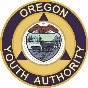 FOSTER CAREINDIVIDUAL YOUTH MEDICATION LOGFOSTER CAREINDIVIDUAL YOUTH MEDICATION LOGFOSTER CAREINDIVIDUAL YOUTH MEDICATION LOGFOSTER CAREINDIVIDUAL YOUTH MEDICATION LOGFOSTER CAREINDIVIDUAL YOUTH MEDICATION LOGFOSTER CAREINDIVIDUAL YOUTH MEDICATION LOGFOSTER CAREINDIVIDUAL YOUTH MEDICATION LOGFOSTER CAREINDIVIDUAL YOUTH MEDICATION LOGFOSTER CAREINDIVIDUAL YOUTH MEDICATION LOGFOSTER CAREINDIVIDUAL YOUTH MEDICATION LOGState of Oregon YOUTH AUTHORITYState of Oregon YOUTH AUTHORITYYouth Name:JJIS #:Log Start Date:Log End Date:Log End Date:Foster Care Certifier Name:Foster Care Certifier Name:Parole/Probation Officer Name:Parole/Probation Officer Name:Parole/Probation Officer Name:Parole/Probation Officer Name:Name & initials of person dispensing medication (please print):Name & initials of person dispensing medication (please print):Name & initials of person dispensing medication (please print):Name & initials of person dispensing medication (please print):Name & initials of person dispensing medication (please print):Name & initials of person dispensing medication (please print):Signature: XSignature: XSignature: XName of MedicationName of MedicationName of MedicationName of MedicationDosage & FrequencyDosage & FrequencyDosage & FrequencyDosage & FrequencyDosage & FrequencyDosage & FrequencyPrescribing PhysicianPrescribing PhysicianPrescribing PhysicianPrescribing PhysicianPrescribing PhysicianPrescribing PhysicianPrescribing PhysicianPurposeTIME OF DAYDAY OF MONTHDAY OF MONTHDAY OF MONTHDAY OF MONTHDAY OF MONTHDAY OF MONTHDAY OF MONTHDAY OF MONTHDAY OF MONTHDAY OF MONTHDAY OF MONTHDAY OF MONTHDAY OF MONTHDAY OF MONTHDAY OF MONTHDAY OF MONTHDAY OF MONTHDAY OF MONTHDAY OF MONTHDAY OF MONTHDAY OF MONTHDAY OF MONTHDAY OF MONTHDAY OF MONTHDAY OF MONTHDAY OF MONTHDAY OF MONTHDAY OF MONTHDAY OF MONTHDAY OF MONTHDAY OF MONTHDAY OF MONTHDAY OF MONTHDAY OF MONTHDAY OF MONTHDAY OF MONTHTIME OF DAY1233456789910111213141415161718191920212223242525262728293031 AM  PM AM  PM AM  PMCommentsName of MedicationName of MedicationName of MedicationName of MedicationDosage & FrequencyDosage & FrequencyDosage & FrequencyDosage & FrequencyDosage & FrequencyDosage & FrequencyPrescribing PhysicianPrescribing PhysicianPrescribing PhysicianPrescribing PhysicianPrescribing PhysicianPrescribing PhysicianPrescribing PhysicianPurposeTIME OF DAYDAY OF MONTHDAY OF MONTHDAY OF MONTHDAY OF MONTHDAY OF MONTHDAY OF MONTHDAY OF MONTHDAY OF MONTHDAY OF MONTHDAY OF MONTHDAY OF MONTHDAY OF MONTHDAY OF MONTHDAY OF MONTHDAY OF MONTHDAY OF MONTHDAY OF MONTHDAY OF MONTHDAY OF MONTHDAY OF MONTHDAY OF MONTHDAY OF MONTHDAY OF MONTHDAY OF MONTHDAY OF MONTHDAY OF MONTHDAY OF MONTHDAY OF MONTHDAY OF MONTHDAY OF MONTHDAY OF MONTHDAY OF MONTHDAY OF MONTHDAY OF MONTHDAY OF MONTHDAY OF MONTHTIME OF DAY1233456789910111213141415161718191920212223242525262728293031 AM  PM AM  PM AM  PMCommentsName of MedicationName of MedicationName of MedicationName of MedicationDosage & FrequencyDosage & FrequencyDosage & FrequencyDosage & FrequencyDosage & FrequencyDosage & FrequencyPrescribing PhysicianPrescribing PhysicianPrescribing PhysicianPrescribing PhysicianPrescribing PhysicianPrescribing PhysicianPrescribing PhysicianPurposeTIME OF DAYDAY OF MONTHDAY OF MONTHDAY OF MONTHDAY OF MONTHDAY OF MONTHDAY OF MONTHDAY OF MONTHDAY OF MONTHDAY OF MONTHDAY OF MONTHDAY OF MONTHDAY OF MONTHDAY OF MONTHDAY OF MONTHDAY OF MONTHDAY OF MONTHDAY OF MONTHDAY OF MONTHDAY OF MONTHDAY OF MONTHDAY OF MONTHDAY OF MONTHDAY OF MONTHDAY OF MONTHDAY OF MONTHDAY OF MONTHDAY OF MONTHDAY OF MONTHDAY OF MONTHDAY OF MONTHDAY OF MONTHDAY OF MONTHDAY OF MONTHDAY OF MONTHDAY OF MONTHDAY OF MONTHTIME OF DAY1233456789910111213141415161718191920212223242525262728293031 AM  PM AM  PM AM  PMCommentsName of MedicationName of MedicationName of MedicationName of MedicationPrednisonePrednisonePrednisonePrednisonePrednisonePrednisonePrednisoneDosage & FrequencyDosage & FrequencyDosage & FrequencyDosage & FrequencyDosage & FrequencyDosage & Frequency5 mg/2x daily for 14 days5 mg/2x daily for 14 days5 mg/2x daily for 14 days5 mg/2x daily for 14 days5 mg/2x daily for 14 days5 mg/2x daily for 14 daysPrescribing PhysicianPrescribing PhysicianPrescribing PhysicianPrescribing PhysicianPrescribing PhysicianPrescribing PhysicianPrescribing PhysicianDr. David BellDr. David BellDr. David BellDr. David BellDr. David BellDr. David BellDr. David BellPurposeReduce inflammation in jointsReduce inflammation in jointsReduce inflammation in jointsReduce inflammation in jointsReduce inflammation in jointsReduce inflammation in jointsReduce inflammation in jointsReduce inflammation in jointsReduce inflammation in jointsReduce inflammation in jointsReduce inflammation in jointsReduce inflammation in jointsReduce inflammation in jointsReduce inflammation in jointsReduce inflammation in jointsReduce inflammation in jointsReduce inflammation in jointsReduce inflammation in jointsReduce inflammation in jointsReduce inflammation in jointsReduce inflammation in jointsReduce inflammation in jointsReduce inflammation in jointsReduce inflammation in jointsReduce inflammation in jointsReduce inflammation in jointsReduce inflammation in jointsReduce inflammation in jointsReduce inflammation in jointsReduce inflammation in jointsReduce inflammation in jointsReduce inflammation in jointsReduce inflammation in jointsReduce inflammation in jointsReduce inflammation in jointsReduce inflammation in jointsTIME OF DAYDAY OF MONTHDAY OF MONTHDAY OF MONTHDAY OF MONTHDAY OF MONTHDAY OF MONTHDAY OF MONTHDAY OF MONTHDAY OF MONTHDAY OF MONTHDAY OF MONTHDAY OF MONTHDAY OF MONTHDAY OF MONTHDAY OF MONTHDAY OF MONTHDAY OF MONTHDAY OF MONTHDAY OF MONTHDAY OF MONTHDAY OF MONTHDAY OF MONTHDAY OF MONTHDAY OF MONTHDAY OF MONTHDAY OF MONTHDAY OF MONTHDAY OF MONTHDAY OF MONTHDAY OF MONTHDAY OF MONTHDAY OF MONTHDAY OF MONTHDAY OF MONTHDAY OF MONTHDAY OF MONTHTIME OF DAY12334567899101112131414151617181919202122232425252627282930317:00 AM  PMSTSTSTSTSTSTSTSTSTSTSTSTSTSTSTSTST6:00 AM  PMSTSTSTSTSTSTSTSTSTSTSTSTSTSTSTSTST AM  PMCommentsNote that medication was discontinued after the 14th as prescribed by the physicianNote that medication was discontinued after the 14th as prescribed by the physicianNote that medication was discontinued after the 14th as prescribed by the physicianNote that medication was discontinued after the 14th as prescribed by the physicianNote that medication was discontinued after the 14th as prescribed by the physicianNote that medication was discontinued after the 14th as prescribed by the physicianNote that medication was discontinued after the 14th as prescribed by the physicianNote that medication was discontinued after the 14th as prescribed by the physicianNote that medication was discontinued after the 14th as prescribed by the physicianNote that medication was discontinued after the 14th as prescribed by the physicianNote that medication was discontinued after the 14th as prescribed by the physicianNote that medication was discontinued after the 14th as prescribed by the physicianNote that medication was discontinued after the 14th as prescribed by the physicianNote that medication was discontinued after the 14th as prescribed by the physicianNote that medication was discontinued after the 14th as prescribed by the physicianNote that medication was discontinued after the 14th as prescribed by the physicianNote that medication was discontinued after the 14th as prescribed by the physicianNote that medication was discontinued after the 14th as prescribed by the physicianNote that medication was discontinued after the 14th as prescribed by the physicianNote that medication was discontinued after the 14th as prescribed by the physicianNote that medication was discontinued after the 14th as prescribed by the physicianNote that medication was discontinued after the 14th as prescribed by the physicianNote that medication was discontinued after the 14th as prescribed by the physicianNote that medication was discontinued after the 14th as prescribed by the physicianNote that medication was discontinued after the 14th as prescribed by the physicianNote that medication was discontinued after the 14th as prescribed by the physicianNote that medication was discontinued after the 14th as prescribed by the physicianNote that medication was discontinued after the 14th as prescribed by the physicianNote that medication was discontinued after the 14th as prescribed by the physicianNote that medication was discontinued after the 14th as prescribed by the physicianNote that medication was discontinued after the 14th as prescribed by the physicianNote that medication was discontinued after the 14th as prescribed by the physicianNote that medication was discontinued after the 14th as prescribed by the physicianNote that medication was discontinued after the 14th as prescribed by the physicianNote that medication was discontinued after the 14th as prescribed by the physicianNote that medication was discontinued after the 14th as prescribed by the physicianName of MedicationName of MedicationName of MedicationName of MedicationMetadateMetadateMetadateMetadateMetadateMetadateMetadateDosage & FrequencyDosage & FrequencyDosage & FrequencyDosage & FrequencyDosage & FrequencyDosage & Frequency30 mg/1x daily30 mg/1x daily30 mg/1x daily30 mg/1x daily30 mg/1x daily30 mg/1x dailyPrescribing PhysicianPrescribing PhysicianPrescribing PhysicianPrescribing PhysicianPrescribing PhysicianPrescribing PhysicianPrescribing PhysicianDr. Sheila DavisDr. Sheila DavisDr. Sheila DavisDr. Sheila DavisDr. Sheila DavisDr. Sheila DavisDr. Sheila DavisPurposeADHDADHDADHDADHDADHDADHDADHDADHDADHDADHDADHDADHDADHDADHDADHDADHDADHDADHDADHDADHDADHDADHDADHDADHDADHDADHDADHDADHDADHDADHDADHDADHDADHDADHDADHDADHDTIME OF DAYDAY OF MONTHDAY OF MONTHDAY OF MONTHDAY OF MONTHDAY OF MONTHDAY OF MONTHDAY OF MONTHDAY OF MONTHDAY OF MONTHDAY OF MONTHDAY OF MONTHDAY OF MONTHDAY OF MONTHDAY OF MONTHDAY OF MONTHDAY OF MONTHDAY OF MONTHDAY OF MONTHDAY OF MONTHDAY OF MONTHDAY OF MONTHDAY OF MONTHDAY OF MONTHDAY OF MONTHDAY OF MONTHDAY OF MONTHDAY OF MONTHDAY OF MONTHDAY OF MONTHDAY OF MONTHDAY OF MONTHDAY OF MONTHDAY OF MONTHDAY OF MONTHDAY OF MONTHDAY OF MONTHTIME OF DAY12334567899101112131414151617181919202122232425252627282930317:00 AM  PMSTSTUSTSTSTSTSTSTSTSTSTSTSTSTMSTST AM  PM AM  PMComments17th – Give reason for unavailable medication; 28th – Give reason youth missed dosage.17th – Give reason for unavailable medication; 28th – Give reason youth missed dosage.17th – Give reason for unavailable medication; 28th – Give reason youth missed dosage.17th – Give reason for unavailable medication; 28th – Give reason youth missed dosage.17th – Give reason for unavailable medication; 28th – Give reason youth missed dosage.17th – Give reason for unavailable medication; 28th – Give reason youth missed dosage.17th – Give reason for unavailable medication; 28th – Give reason youth missed dosage.17th – Give reason for unavailable medication; 28th – Give reason youth missed dosage.17th – Give reason for unavailable medication; 28th – Give reason youth missed dosage.17th – Give reason for unavailable medication; 28th – Give reason youth missed dosage.17th – Give reason for unavailable medication; 28th – Give reason youth missed dosage.17th – Give reason for unavailable medication; 28th – Give reason youth missed dosage.17th – Give reason for unavailable medication; 28th – Give reason youth missed dosage.17th – Give reason for unavailable medication; 28th – Give reason youth missed dosage.17th – Give reason for unavailable medication; 28th – Give reason youth missed dosage.17th – Give reason for unavailable medication; 28th – Give reason youth missed dosage.17th – Give reason for unavailable medication; 28th – Give reason youth missed dosage.17th – Give reason for unavailable medication; 28th – Give reason youth missed dosage.17th – Give reason for unavailable medication; 28th – Give reason youth missed dosage.17th – Give reason for unavailable medication; 28th – Give reason youth missed dosage.17th – Give reason for unavailable medication; 28th – Give reason youth missed dosage.17th – Give reason for unavailable medication; 28th – Give reason youth missed dosage.17th – Give reason for unavailable medication; 28th – Give reason youth missed dosage.17th – Give reason for unavailable medication; 28th – Give reason youth missed dosage.17th – Give reason for unavailable medication; 28th – Give reason youth missed dosage.17th – Give reason for unavailable medication; 28th – Give reason youth missed dosage.17th – Give reason for unavailable medication; 28th – Give reason youth missed dosage.17th – Give reason for unavailable medication; 28th – Give reason youth missed dosage.17th – Give reason for unavailable medication; 28th – Give reason youth missed dosage.17th – Give reason for unavailable medication; 28th – Give reason youth missed dosage.17th – Give reason for unavailable medication; 28th – Give reason youth missed dosage.17th – Give reason for unavailable medication; 28th – Give reason youth missed dosage.17th – Give reason for unavailable medication; 28th – Give reason youth missed dosage.17th – Give reason for unavailable medication; 28th – Give reason youth missed dosage.17th – Give reason for unavailable medication; 28th – Give reason youth missed dosage.17th – Give reason for unavailable medication; 28th – Give reason youth missed dosage.